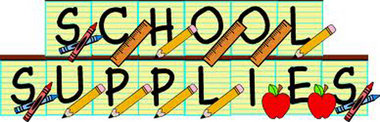 Ms. Christina’s 2-day 3’s Supply List		THESE ITEMS DO NOT NEED TO BE LABELED1 pack of glue sticks1 bottle of hand soap1 roll of paper towelsLaminating Sheets for Hot laminating machine2 containers of Clorox Wipes1 Renuzit Adjustable Air Fresh (Apple Cinnamon)1 box of crayons1 bottle of Clorox Anywhere Spray OR Lysol All Purpose Spray1 roll of packaging tape1 package of cardstock (multi-cultural colors)Please put your child’s name on the following:1 Backpack (NO MINI) (MUST FIT REGULAR SIZE FOLDER and Lunch Box)1 Lunch box1 two-pocket folder1 spiral notebook (with lines)Change of clothing  (in a Ziplock Bag (labeled with child’s name)/appropriate for the season)Family Photo (will be displayed on our “family wall”)$20.00 Classroom fee OFFICE SUPPLIES1 REAM OF COPY PAPER1 PACKAGE OF 9” UNCOATED THIN WHITE PAPER PLATES